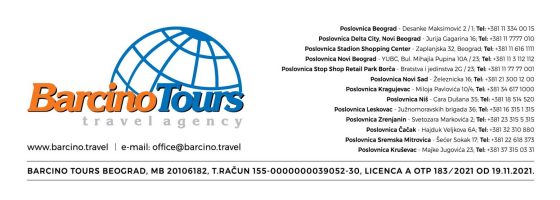 -ARANŽMANI NA 10 NOĆENJA-                                                                                                                                                         Cenovnik br. 1 od 01.10.2023.*Cene označene zvezdicom su cene paket aranžmana (smeštaj, prevoz ali bez teritorijalne doplate za prevoz i trajekta) po osobi* Legenda: 1/2 Std – Dvokrevetni studio; 1/2 Pstd – Dvokrevetni studio u prizemlju vile; 1/2 App SSV – Dvokrevetni apartman čija terasa ima bočni  pogled na more; 1/2 SV App – Dvokrevetni apartman čija terasa ima pogled na more; 1/2 App – Dvokrevetni apartman; 1/3 Std – Trokrevetni studio; 1/3 SV  App – Trokrevetni apartman čija terasa ima pogled na more; 1/3 Pstd – Trokrevetni studio u prizemlju; 1/3 App – Trokrevetni apartman; 1/4 App – Četvorokrevetni apartman; 1/4 App SV – Četvorokrevetni apartman čija terasa ima pogled na more; 1/4 Duplex – Četvorokrevetni duplex apartman; 1/5  Duplex – Petokrevetni duplex apartman sa dve odvojene sobe i kuhinjom u hodniku; Popusti – FIRST MINUTE:Za gotovinske uplate, celokupnog iznosa prilikom rezervacije, do 30.oktobra odobravamo popust od 17%Za gotovinske uplate, celokupnog iznosa prilikom rezervacije, do 31.januara odobravamo popust od 15%Za gotovinske uplate, celokupnog iznosa prilikom rezervacije, do 28.februara odobravamo popust od 10%Za gotovinske uplate, celokupnog iznosa prilikom rezervacije, do 30.aprila odobravamo popust od 5%U cenu aranžmana je uračunato: usluge pratioca grupe, smeštaj (apartman / studio I kategorije) na bazi 10 noćenja,  u smenama sa * uračunat je i prevoz putnika do navedene destinacije ali bez doplate za mesta polaska severno od Niša, usluge predstavnika agencije.  . U cenu aranžmana nije uračunato: autobuski prevoz po cenovniku iz tabele (osim u slučaju smena sa * gde je prevoz uračunat, bez doplate za mesta  polaska severno od Niša i trajekta), trajekt karta Glifa – Evia – Glifa, međunarodno zdravstveno osiguranje putnika – može uplata da se vrši kod organizatora putovanja po cenovnicima  osiguravajuće kuće, obaveznu doplatu na ime “stay over” takse  od 0,5 eura po danu po sobi, plaćanje se vrši na licu mesta, ( podložna je promeni za sezonu 2024) programom nenavedene usluge, individualni i ostali troškovi putnika. Uslovi plaćanja: 50% prilikom prijavljivanja, ostatak najkasnije 30 dana pre datuma polaska na put. Ukoliko stranke ne izvrše uplatu preostalog iznosa do pune cene  aranžmana u predvidjenom roku, smatra se da su odustali od korišćenja aranžmana i da je rezervacija otkazana.  Čekovima gradjana: 50% akontacija, ostatak u jednakim mesečnim ratama do 10.12.2024. Čekovi mogu biti datumirani samo na datume 01., 05. i 10. u mesecu. žAdministrativna zabrana: 50% akontacija, ostatak do 10.12.2024. Korisnici Banca Intesa kreditnih kartica aranžmane mogu plaćati i na rate, bez kamate, tako što bi 50% akontacije platili odmah, a ostatak na najviše  šest mesečnih rata ali najkasnije do 10.12.2024. Sve cene su izražene u eurima, a plaćanje se vrši u dinarskoj protivvrednosti po srednjem kursu NBS na dan uplate.USLOVI I PROGRAM PUTOVANJA: 1. dan: Sastanak putnika na mestu polaska. Noćna vožnja sa kraćim usputnim odmorima. 2. dan – 11. dan: Glifa - ukrcavanje na trajekt, polučasovna  vožnja do Evie, transfer autobusom do izabrane vile, smeštaj, boravak na bazi izabrane usluge, noćenje. 12. dan: Edipsos, Pefki, Glifa – napuštanje objekta u  9h (po lokalnom vremenu), polazak trajekta u dogovoreno vreme, polučasovna vožnja do Glife. Nastavak putovanja. Vožnja sa kraćim usputnim odmorima.  13. dan: Dolazak na mesto polaska. Kraj usluga. Prevoz se vrši autobusima turističke klase, solodeker autobus ili dabldeker veličine (TV, klima, DVD, WC...)  Orijentaciono vreme i mesto polaska autobusa, orijentaciona vremena i mesta eventualnih usputnih priključivanja grupi: NOVI SAD 14.30h (ATP  Vojvodina); BEOGRAD 16.00h (Parking muzeja “25.Maj” – Kuća cveća); KOLARI 16.30h (motel Kolari); POŽAREVAC 16.40h (naplatna rampa-restoran  "Požarevačka petlja"); VELIKA PLANA 16.50h (odmorište Krnjevo); SVILAJNAC, TOPOLA 17h (motel Stari Hrast);BATOČINA 17.30h (motel Kapija  Šumadije); JAGODINA 18h (parking kod DIS Megamarket); ĆUPRIJA 18.05h (motel Ravanica); PARAĆIN 18.15h (restoran Tito, pauza u trajanju ne više  od 30 minuta); POJATE 19h (restoran Evropa); ALEKSINAC 19.15h (restoran Istanbul); NIŠ 20h (parking kod DIS Megamarketa); LESKOVAC 21.40h (motel Bavka); PAUZA KOD MOTELA BAVKA 21 – 21.40 (u trajanju od 40 min); VRANJE 22.15h (Motel Vranje). Svi putnici su u obavezi da se na mestu  polaska pojave 30 minuta ranije u odnosu na planirana vremena. Orijentaciono vreme i mesto polaska transfera: KRALJEVO 16.00h (parking kod  megamarketa DIS); KRAGUJEVAC 17.00h (parking kod megamarketa Lidl); ČAČAK 15.30h (Parking Roda Centra), ZRENJANIN 14.30h (parking kod  Nove Pijace). U slučaju dodatnih, organizovanih transfera, moguće je čekanje prevoza do 60-ak minuta. Organizator ima pravo da skrene prevozno sredstvo  do 20-ak km sa glavne maršute radi skupljanja putnika i nema obavezu obaveštavanja putnika o tome. Organizator odredjuje mesta polaska i dolaska, mesta  i dužinu trajanja pauze. Tačno vreme dolaska i povratka nije moguće predvideti precizno, jer u mnogome zavise od zadržavanja na graničnim prelazima i  carinskih formalnosti (u proseku putovanje može trajati 14-20 časova). Prevoz putnika i njihovog prtljaga u odredištu se vrši do 300 – 500 m od vila.  Povratak autobusa za Srbiju je poslednjeg dana boravka, iz PEFKIJA 19h, iz EDIPSOSA u 20h. Predviđeno zadržavanje u Free shopu u povratku je do 30  min. Mesta predviđena za izlazak putnika u povratku su na svim navedenim i dozvoljenim izlazištima duž magistralnog i auto puta u Srbiji. Raspored sedenja u autobusu je određen redosledom prijave. Ukoliko stranke imaju želju da odaberu sedište, to je moguće uz doplatu od 20 eura po osobi. Takvi zahtevi se podnose i uplaćuju prilikom prijave za aranžman. CENA AUTOBUSKOG PREVOZA BEZ TRAJEKT KARTEPolazak grupe je dan ranije u odnosu na datum početka smene, iz tabele.Cena povratne trajekt karte i transfera na ostrvu za odrasle je 10 eura i uplaćuje se u agencijiCena povratne trajekt karte i transfera na ostrvu za decu do 10 godina je 5 eura i uplaćuje se u agencijiU smenama sa * u slučaju sopstvenog prevoza cena se umanjuje za 20 eura.Program EVIA SA KUĆNOG PRAGA obuhvata transfer mini busom od kućne adrese putnika (iz mesta iz tabele) do lokacije gde grupu preuzima  autobus i dalji transfer do odabrane vile ili hotelaNAPOMENA:  U studije ili apartmane se ulazi prvog dana boravka od 15:30h (po lokalnom vremenu), a studiji i apartmani se napuštaju poslednjeg dana boravka  do 09:00h (po lokalnom vremenu). Putnici ulaze u očišćenu i spremljenu smeštajnu jedinicu, ali su u obavezi da tokom svog boravka sami vode  računa o higijeni iste. U svim apartmanima i studijima postoji osnovni kuhinjski pribor i oprema, ali ne i peškiri, toalet papir i sredstva za higijenu.  Biranje spratnosti, pogleda ili broja sobe nije moguće, osim kada u programu nije drugačije navedeno. U slučaju nedovoljnog broja prijavljenih putnika agencija zadržava pravo da pojedine polaske otkaže ili organizuje u saradnji sa drugom agencijom.  Minimalni broj putnika za organizaciju aranžmana je 30. U slučaju otkaza, minimalni rok je 20 dana pre početka aranžmana. Organizator zadržava pravo da putem LAST MINUTE ponude proda svoje slobodne kapacitete po cenama koje su drugačije od onih u cenovniku.  Stranke koje su uplatile aranžman po cenama objavljenim u ovom cenovniku nemaju pravo da potražuju nadoknadu na ime razlike u ceni. Organizator ovog putovanja je T. A. Barcino Tours, Beograd. Licenca A OTP 183/2021 od 19.11.2021. Web sajt www.barcino.travel, Katalog „Leto 2024.“ kao i Opšti Uslovi Putovanja Barcino Tours-sastavni deo ovog cenovnika.VilaTip29.05.08.06.18.06.28.06.08.07.18.07.28.07.07.08.17.08.27.08.06.09.16.09.Vila 
Kiapekou 
TV, AC 
Edipsos1/2 Std150*190*295345415445445445405235*190*140*Vila 
Kiapekou 
TV, AC 
EdipsosUpotreba klimeUračunataUračunataUračunataUračunataUračunataUračunataUračunataUračunataUračunataUračunataUračunataUračunataVila 
Kyprianos TV, AC 
Edipsos1/2 Std130*175*305335395435435435365195*170*125*Vila 
Kyprianos TV, AC 
Edipsos1/3 Std110*145*310345405445445445375155*140*110*Vila 
Kyprianos TV, AC 
Edipsos1/4 Std105*130*335375445485485485415150*125*105*Vila 
Kyprianos TV, AC 
EdipsosUpotreba klimeUračunataUračunataUračunataUračunataUračunataUračunataUračunataUračunataUračunataUračunataUračunataUračunataVila 
Afroditi 
TV, AC 
Edipsos1/2 Std140*180*265315385415415415375215*170*120*Vila 
Afroditi 
TV, AC 
Edipsos1/3 Std135*160*315385455495495495445190*155*120*Vila 
Afroditi 
TV, AC 
EdipsosUpotreba klimeUračunataUračunataUračunataUračunataUračunataUračunataUračunataUračunataUračunataUračunataUračunataUračunataVila 
Asteria 
TV, AC 
Edipsos1/2 PStd135*170*275325385415415415375215*175*125*Vila 
Asteria 
TV, AC 
Edipsos1/2 Std140*180*285335405435435435395225*180*130*Vila 
Asteria 
TV, AC 
Edipsos1/3 PStd135*150*295355415455455455405185*155*120*Vila 
Asteria 
TV, AC 
Edipsos1/3 Std140*160*335405475515515515465200*165*130*Vila 
Asteria 
TV, AC 
EdipsosUpotreba klimeUračunataUračunataUračunataUračunataUračunataUračunataUračunataUračunataUračunataUračunataUračunataUračunataVila 
Kerras 
TV, AC 
Pefki1/2 Std135*180*275305365405405405335200*175*130*Vila 
Kerras 
TV, AC 
PefkiUpotreba klimeUračunataUračunataUračunataUračunataUračunataUračunataUračunataUračunataUračunataUračunataUračunataUračunataVila 
Gioula 
TV, AC 
Pefki1/2 Std130*175*265295355395395395325195*170*125*Vila 
Gioula 
TV, AC 
Pefki1/3 Duplex130*145*335405475525525525475160*125*90*Vila 
Gioula 
TV, AC 
Pefki1/4 Duplex105*125*345415485535535535485145*120*105*Vila 
Gioula 
TV, AC 
Pefki1/5 Duplex100*115*375455525585585585535130*110*95*Vila 
Gioula 
TV, AC 
PefkiUpotreba klimeUračunataUračunataUračunataUračunataUračunataUračunataUračunataUračunataUračunataUračunataUračunataUračunataVila 
Cleopatra TV, AC 
Pefki1/2 App130*175*285315375415415415345195*170*125*Vila 
Cleopatra TV, AC 
Pefki1/3 App110*145*290325385425425425355155*140*110*Vila 
Cleopatra TV, AC 
Pefki1/4 App105*130*315355425465465465395150*125*105*Vila 
Cleopatra TV, AC 
Pefki1/2 App SSV135*180*290320380425425425350200*175*130*Vila 
Cleopatra TV, AC 
Pefki1/3 App SSV115*150*295330390435435435360160*145*115*Vila 
Cleopatra TV, AC 
Pefki1/2 App SV135*180*295325385445445445355200*175*130*Vila 
Cleopatra TV, AC 
Pefki1/3 App SV115*150*305335395455455455365160*145*115*Vila 
Cleopatra TV, AC 
Pefki1/4 App SV110*135*325365435475475475405135*130*110*Vila 
Cleopatra TV, AC 
Pefki1/4 Duplex115*145*365435505555555555505165*140*120*Vila 
Cleopatra TV, AC 
Pefki1/5 Duplex105*135*395475545605605605555150*130*110*Vila 
Cleopatra TV, AC 
PefkiUpotreba klimeUračunataUračunataUračunataUračunataUračunataUračunataUračunataUračunataUračunataUračunataUračunataUračunataOdrasli Deca do 10 god. *imaju sedište*Cena karte u  jednom pravcuDoplata za prevoz  u smenama sa *Novi Sad 100 eura 90 eura 80 eura 25 euraBeograd 90 eura 80 eura 70 eura 20 euraJagodina, Ćuprija, Paraćin,  Pojate 90 eura 80 eura 70 eura 20 euraNiš, Leskovac 80 eura 70 eura 60 eura /Cene transfera i autobuskog prevoza po programu: EVIA SA KUĆNOG PRAGACene transfera i autobuskog prevoza po programu: EVIA SA KUĆNOG PRAGACene transfera i autobuskog prevoza po programu: EVIA SA KUĆNOG PRAGACene transfera i autobuskog prevoza po programu: EVIA SA KUĆNOG PRAGACene transfera i autobuskog prevoza po programu: EVIA SA KUĆNOG PRAGAKragujevac, Kruševac 95 eura 85 eura 75 eura 25 euraŠabac, Loznica, Valjevo Subotica, Sombor, Apatin, Vršac, Užice, Čačak, Kraljevo, Vrnjačka Banja Zrenjanin, Kikinda, Negotin, Bor, Zaječar110 eura 100 eura 90 eura 40 eura